Škola za montažu instalacija i metalnih konstrukcija ZagrebSveti Duh 129, ZagrebKurikulum za izvannastavnu aktivnostUČENIČKI OBRTKurikulum „Učenički obrt“ izrađen je u okviru projekta „Pismenost za sadašnjost i budućnost“ koji je odobrilo Ministarstvo znanosti i obrazovanja u okviru poziva Unaprjeđenje pismenosti – temelj cjeloživotnog učenja. Projekt je u cijelosti  financiran iz EU potpore na temelju ugovora br. UP.03.02.2.03.0014.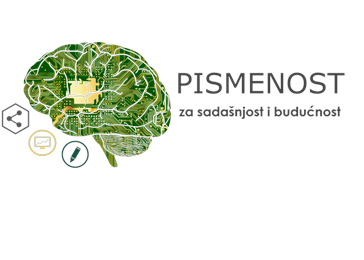 Zagreb, prosinac 2018.SADRŽAJUvod            Potreba za programom Učenički obrt pojavila se jer u važećim nastavnim programima za srednje strukovne škole ne postoje predmeti koji osiguravaju potrebna znanja i razvijaju vještine koje bi učenike osposobile za samostalno pokretanje obrta. Učenici tijekom školovanja nemaju priliku stjecati osnovne obrtničke kompetencije koje kao glavni cilj imaju širenje poslovnih mogućnosti i uspješnu integraciju na tržište rada. Unutar projekta stavljen je naglasak na opismenjavanje učenika u domenama financijske, digitalne i čitalačke pismenosti. Na taj način osmišljen je novi oblik edukacije koji omogućuje i obogaćuje različita iskustva učenja i podučavanja.           Cilj je programa omogućiti usvajanje osnovnih znanja o samostalnom otvaranju obrta i potrebnih vještina  za njegovo uspješno vođenje.              Potreba za financijskim opismenjavanjem učenika postoji zbog nedostatka potrebnih znanja o financijskim prilikama u društvu koje utječu na odgovorno donošenje  financijskih odluka u privatnom i poslovnom životu. Kroz program učenici će poboljšati svoje razumijevanje financijskih proizvoda i usluga, procijeniti vlastitu financijsku snagu i poslovne rizike. Učenici će se upoznati sa sustavom osiguranja, tržištem kapitala, mirovinskim sustavom, sustavom stambene štednje, leasingom i općenito bankarskim sustavom. Razvit će sposobnosti, znanja i vještine potrebne za učinkovito upravljanje financijskim resursima za doživotnu financijsku dobrobit.           Cilj podučavanja učenika financijskoj pismenosti  razvoj je organizacijskih i upravljačkih sposobnosti, sposobnosti donošenja odluka, postavljanje ciljeva, rješavanje problema i razvoj komunikacijskih vještina. Učenici će biti osposobljeni za identifikaciju i rješavanje financijskih problema koristeći usvojena znanja iz područja svijeta rada i poslovanja, a u svrhu razvoja karijere i cjeloživotnog učenja.          Zadaci financijske pismenosti:identificirati potrebe tržištaprepoznati i odabrati kvalitetne financijske proizvode i usluge izračunati potrebna početna ulaganja za otvaranje obrtaprocijeniti poslovni rizikizračunati troškove poslovanjanapraviti proračunorganizirati i voditi obrt kreirati i prezentirati financijski plan            Potreba za digitalnim opismenjavanjem postoji zbog suvremenog stila života u digitalnom dobu, u kojemu se razvija digitalna ekonomija. Uslijed modernizacije tržišta nužno je praćenje trendova, prilagodljivost te kontinuirano usavršavanje digitalne pismenosti učenika. Napredak u digitalnoj pismenosti učenicima otvara nove mogućnosti u vidu osobnog razvoja te vodi samostalnijem, svjesnijem i kreativnijem učenju i izražavanju; stoga je važno unutar škole omogućiti stjecanje znanja, vještina i sposobnosti koje bi učenike osposobile za služenje digitalnom tehnologijom.           Cilj je podučavanja učenika digitalnoj  pismenosti odgovorna, etična i sigurna upotreba informacijske i komunikacijske tehnologije u obrazovne, radne i privatne svrhe. Učenici će biti osposobljeni za učinkovito upravljanje informacijama, komunikaciju i suradnju u digitalnom okruženju. Kreativno će se izražavati pomoću digitalnih medija te stvarati i uređivati nove sadržaje.          Zadaci digitalne pismenostikoristiti Internet tražilicu, internet bankarstvo i mobilne aplikacijevršiti poslovnu komunikaciju putem mail-akreirati web stranicuizraditi tablice početnog ulaganja na računalurazvijati digitalni identitet korištenjem različitih digitalnih alatasnimati video za poslovne potrebePotreba za čitalačkim opismenjavanjem postoji jer uključuje razvijanje temeljnih vještina potrebnih za uspjeh u svim područjima života (obrazovanju, društvenom životu i poslovnom svijetu). Čitanjem  tiskanih i elektronskih tekstova s razumijevanjem, istraživanjem, promišljanjem i tumačenjem iščitanih informacijama, kritičkim procjenjivanjem njihove relevantnosti, istinitosti i upotrebljivosti učenici će biti osposobljeni za pomniji pristup pisanim podacima.
Cilj podučavanja učenika čitalačkoj pismenosti  razvoj je temeljnih vještina pomoću kojih mogu učinkovito tražiti, razumjeti i koristiti informacije iz tiskanih i elektronskih tekstova. Zadaci čitalačke pismenosti uočiti tražene i željene informacije u tiskanom i elektronskom tekstuprotumačiti i sažeti podatkenapisati financijski plan, ponude i predračuneopisati financijske proizvode i uslugenavesti primjer pisane poslovne komunikacijeizvesti usmenu poslovnu komunikacijusastaviti popis potrebnih početnih ulaganjaStrategija programa ostvarit će se teoretskim i praktičnim radom, uvidom u zakonsku regulativu, posjetima obrtima i nadležnim institucijama. Zadaće programa su aktivnosti kroz koje će učenici identificirati potrebe tržišta, prepoznati i odabrati kvalitetne financijske proizvode i usluge, razvijati financijske, digitalne i čitalačke kompetencije potrebne za otvaranje i uspješno vođenje obrta, organizaciju poslovanja, procjenu poslovnih prilika te učinkovitu komunikaciju i suradnju u poslovnom svijetu.Ustrojstvo programaProgram je organiziran u trajanju od 35 sati za dobnu skupinu djece od 14 do 18 godina, raspodijeljenih u dvije grupe po 6 učenika. Raspored rada ostvarit će se u odgojno-obrazovnoj ustanovi Škola za montažu instalacija i metalnih konstrukcija te izvanučionički. Praćenje i provjeravanje kvalitete organizacije rada provest će se učeničkim evaluacijama i samoprocjenom. Materijalni uvjeti Program će se odvijati u učionicama Škole za montažu instalacija i metalnih konstrukcija, opremljenim računalima i projektorom te obrtničkim radnjama i državnim institucijama.Odgojno-obrazovni rad Primijeniti financijske, digitalne i čitalačke sposobnosti za otvaranje i vođenje obrta te stvaranje uspješnog poslovnog okruženja.Vrednovanje programa Program će se pratiti upitnicima, vrednovati evaluacijama i dalje unapređivati na temelju dobivenih rezultata. U praćenju i vrednovanju programa sudjelovat će nastavnici i učenici koji su uključeni u program. Financiranje programa Projekt je sufinancirala Europska unija iz Europskog socijalnog fonda.Zaključak: Značaj programa je u osposobljavanju učenika za pokretanje i vođenje obrta koji će mu dugoročno osigurati posao i otvoriti nove radne mogućnosti u vidu prakse i radnih mjesta potencijalnih zaposlenika. Također važna je i edukacija nastavnika u području obrtništva. NASTAVNI PLAN I  PROGRAMNastavni plan Nastavni program 4.2.1. CJELINA: 1. KOMPETENCIJE OBRTNIKA4.2.1. CJELINA:  2. OTVARANJE OBRTA4.2.1. CJELINA:  3. VOĐENJE OBRTA I FINANCIJSKI PLAN OBRTNIKA

ZAVRŠNA PROVJERA

Rb.Nastavna cjelinaBroj satiBroj satiUkupnoRb.Nastavna cjelinaTPNUkupno1.KOMPETENCIJE OBRTNIKA4152.OTVARANJE OBRTA 78153.VOĐENJE OBRTA I FINANCIJSKI PLAN OBRTNIKA6915UKUPNOUKUPNO35TEMASADRŽAJISHODIUČENJABROJSATIOBRTNIK I OBRTNIŠTVO- pojam obrta- vrste obrta- fizička i pravna osoba- obrt i drugi oblici poslovanja (trgovačka društva, zadruge)- definirati obrt - opisati vrste obrta - razlikovati fizičku i pravnu osobu- uočiti razliku između obrta i drugih oblika poslovanja (j.d.o.o., d.o.o.)- navesti prednosti i nedostatke otvaranja obrta u odnosu na druge oblike poslovanjaT: 1PN: 0TIPOVI OBRTNIKA- tipovi obrtnika prema stilu vođenja- profiliranje- opisati tipove obrtnika- izraditi osobni obrtnički profilT:1PN:0ORIGINALNOST IDEJE- poslovna ideja- misija i vizija obrta- strategija poslovanja- odabrati i oblikovati ideju obrta- prezentirati misiju i viziju obrta- opisati strategiju poslovanja T:1PN:1USPJEH I RIZIK OBRTA- uspjeh obrta- rizik poslovanja- navesti pozitivne i negativne strane poslovanja- procijeniti rizik poslovanja (igra preuzimanja rizika s lopticom i košem)T:1PN:0Metode rada: verbalne metode (metoda usmenog izlaganja, metoda heurističkog razgovora, oblikovanje pitanja, pažljivo slušanje, opisivanje, definiranje), vizualne metode (metoda demonstracije, predočavanja, skiciranja); igra uloga, igra preuzimanja rizika, istraživanje Oblici rada: frontalni rad, grupni rad, individualni rad, rad u paru, suradnički oblik učenja, terenska nastavaMetode rada: verbalne metode (metoda usmenog izlaganja, metoda heurističkog razgovora, oblikovanje pitanja, pažljivo slušanje, opisivanje, definiranje), vizualne metode (metoda demonstracije, predočavanja, skiciranja); igra uloga, igra preuzimanja rizika, istraživanje Oblici rada: frontalni rad, grupni rad, individualni rad, rad u paru, suradnički oblik učenja, terenska nastavaMetode rada: verbalne metode (metoda usmenog izlaganja, metoda heurističkog razgovora, oblikovanje pitanja, pažljivo slušanje, opisivanje, definiranje), vizualne metode (metoda demonstracije, predočavanja, skiciranja); igra uloga, igra preuzimanja rizika, istraživanje Oblici rada: frontalni rad, grupni rad, individualni rad, rad u paru, suradnički oblik učenja, terenska nastavaMetode rada: verbalne metode (metoda usmenog izlaganja, metoda heurističkog razgovora, oblikovanje pitanja, pažljivo slušanje, opisivanje, definiranje), vizualne metode (metoda demonstracije, predočavanja, skiciranja); igra uloga, igra preuzimanja rizika, istraživanje Oblici rada: frontalni rad, grupni rad, individualni rad, rad u paru, suradnički oblik učenja, terenska nastavaMaterijalni uvjeti: računalna učionica s projektorom i pristupom InternetuMaterijalni uvjeti: računalna učionica s projektorom i pristupom InternetuMaterijalni uvjeti: računalna učionica s projektorom i pristupom InternetuMaterijalni uvjeti: računalna učionica s projektorom i pristupom InternetuKadrovski uvjeti: sudionici projektaKadrovski uvjeti: sudionici projektaKadrovski uvjeti: sudionici projektaKadrovski uvjeti: sudionici projektaLiteratura i drugi izvori znanja za polaznike: Internet i drugi izvoriLiteratura i drugi izvori znanja za polaznike: Internet i drugi izvoriLiteratura i drugi izvori znanja za polaznike: Internet i drugi izvoriLiteratura i drugi izvori znanja za polaznike: Internet i drugi izvoriLiteratura i drugi izvori znanja za nastavnike: Internet i drugi izvoriLiteratura i drugi izvori znanja za nastavnike: Internet i drugi izvoriLiteratura i drugi izvori znanja za nastavnike: Internet i drugi izvoriLiteratura i drugi izvori znanja za nastavnike: Internet i drugi izvoriTEMASADRŽAJISHODIUČENJABROJSATIUPOZNAVANJE S OBRTNIČKIM SUSTAVOM- funkcija i organizacija hrvatskog obrtničkog sustava- Obrtnička komora (posjet)- opisati ulogu hrvatskog obrtničkog sustava - analizirati rad Obrtničke komore- navesti razloge za priključivanje obrtničkoj komoriT:1PN:3OBRAZOVANJE U OBRTU- majstorski ispit- licenca, naukovanje- cjeloživotno obrazovanje- potpore za obrazovanje- informirati se o sadržaju i načinu polaganja majstorskog ispita- opisati prednosti polaganja majstorskog ispita i licence- prepoznati važnost cjeloživotnog obrazovanja- navesti mogućnosti financiranja obrazovanjaT:2PN:0NAZIV I SJEDIŠTE OBRTA- naziv obrta- podružnica, sjedište obrta- poslovni prostor- lokacija (izvanučioničko istraživanje, intervju s obrtnicima o izboru lokacije)- financijska potpora za poslovni prostor- odabrati ime, opisati djelatnost - opisati pojmove podružnice i sjedišta obrta- procijeniti prednosti i nedostatke otvaranja obrta u vlastitom ili unajmljenom prostoru- odabrati lokaciju za otvaranje obrta- istražiti odnos cijene i atraktivnosti lokacije intervjuirajući obrtnika- identificirati mogućnost korištenja financijskih potpora za poslovni prostor- izvijestiti o rezultatima istraživanja koristeći digitalne alateT:1PN:3REGISTRACIJA OBRT- obrtnica- registracija djelatnosti   - nadležni Ured za gospodarstvo grada Zagreba (posjet)- e-obrt aplikacija (e-građani)- pečat obrta- navesti potrebnu dokumentaciju za registraciju obrta- istražiti rad Nadležnog ureda- ispuniti obrtnicu- opisati načine i mogućnosti za otvaranje obrta putem interneta- koristiti aplikaciju e-građani- izraditi pečat i memorandum (digitalni alati)T:2PN:2OTVARANJE RAČUNA- bankovno poslovanje u obrtništvu (kartice, Internet bankarstvo, mobilno bankarstvo)- otvaranje žiro-računa- objasniti osnove bankovnog poslovanja (vrste računa, kartica)- razlikovati mogućnosti bankovnih paketa- istražiti prednosti korištenja Internet bankarstva i mobilnih aplikacija- objasniti postupak otvaranja žiro-računa T:1PN:0Metode rada: verbalne metode (metoda usmenog izlaganja, metoda heurističkog razgovora, oblikovanje pitanja, pažljivo slušanje, opisivanje, definiranje, obrazlaganje), vizualne metode (metoda demonstracije, predočavanja, skiciranja); izrađivanje memoranduma i pečata različitim digitalnim alatima, korištenje Internet bankarstvaOblici rada: frontalni rad, grupni rad, individualni rad, rad u paru, suradnički oblik učenja, terenska nastavaMetode rada: verbalne metode (metoda usmenog izlaganja, metoda heurističkog razgovora, oblikovanje pitanja, pažljivo slušanje, opisivanje, definiranje, obrazlaganje), vizualne metode (metoda demonstracije, predočavanja, skiciranja); izrađivanje memoranduma i pečata različitim digitalnim alatima, korištenje Internet bankarstvaOblici rada: frontalni rad, grupni rad, individualni rad, rad u paru, suradnički oblik učenja, terenska nastavaMetode rada: verbalne metode (metoda usmenog izlaganja, metoda heurističkog razgovora, oblikovanje pitanja, pažljivo slušanje, opisivanje, definiranje, obrazlaganje), vizualne metode (metoda demonstracije, predočavanja, skiciranja); izrađivanje memoranduma i pečata različitim digitalnim alatima, korištenje Internet bankarstvaOblici rada: frontalni rad, grupni rad, individualni rad, rad u paru, suradnički oblik učenja, terenska nastavaMetode rada: verbalne metode (metoda usmenog izlaganja, metoda heurističkog razgovora, oblikovanje pitanja, pažljivo slušanje, opisivanje, definiranje, obrazlaganje), vizualne metode (metoda demonstracije, predočavanja, skiciranja); izrađivanje memoranduma i pečata različitim digitalnim alatima, korištenje Internet bankarstvaOblici rada: frontalni rad, grupni rad, individualni rad, rad u paru, suradnički oblik učenja, terenska nastavaMaterijalni uvjeti: računalna učionica s projektorom i pristupom InternetuMaterijalni uvjeti: računalna učionica s projektorom i pristupom InternetuMaterijalni uvjeti: računalna učionica s projektorom i pristupom InternetuMaterijalni uvjeti: računalna učionica s projektorom i pristupom InternetuKadrovski uvjeti: sudionici projektaKadrovski uvjeti: sudionici projektaKadrovski uvjeti: sudionici projektaKadrovski uvjeti: sudionici projektaLiteratura i drugi izvori znanja za polaznike: Internet i drugi izvoriLiteratura i drugi izvori znanja za polaznike: Internet i drugi izvoriLiteratura i drugi izvori znanja za polaznike: Internet i drugi izvoriLiteratura i drugi izvori znanja za polaznike: Internet i drugi izvoriLiteratura i drugi izvori znanja za nastavnike: Internet i drugi izvoriLiteratura i drugi izvori znanja za nastavnike: Internet i drugi izvoriLiteratura i drugi izvori znanja za nastavnike: Internet i drugi izvoriLiteratura i drugi izvori znanja za nastavnike: Internet i drugi izvoriTEMASADRŽAJISHODIUČENJABROJSATIOPIS USLUGA I FORMIRANJE CIJENA- usluge obrta- ponuda i cijene- predračun, PDV - popusti, akcije- definirati i opisati usluge obrta- kreirati ponudu i formirati cijene- ispisati predračun s PDV-om- predložiti i preispitati popuste i akcije T: 1PN: 0POČETNO ULAGANJE- troškovi početnog ulaganja - kreditiranje- opisati i izraditi tablicu troškova početnog ulaganja (prostor, oprema, strojevi, alati, radna odjeća i obuća, režije: struja,voda, komunalije, održavanje prostora)- izračunati fiktivna početna ulaganja - izdvojiti mogućnosti kreditiranjaT: 1PN : 1POSLOVNI ODNOSI U I IZVAN OBRTA- zapošljavanje radnika, plaće radnika- regulativa radnog odnosa- suradnički odnosi, kako voditi tim, - odnosi sa kupcima (poslovna komunikacija), stilovi vođenja obrta- identificirati potrebe radnika (prava, obveze)- izdvojiti bitne sastavnice regulative radnih odnosa obrtnika- raspraviti i opisati kako izgleda uspješna timska suradnja- pripremiti i demonstrirati primjer poslovne komunikacije T : 1PN : 1FINANCIJSKE OBVEZE- porez i prirez- pdv, porez na dohodak, porez na dobit- mirovinsko i zdravstveno osiguranje- definirati pojam poreza i prireza- objasniti porez na dobit- objasniti porez na dohodak -razlikovati porez na dobit i porez na dohodak- opisati svrhu mirovinskog i zdravstvenog osiguranja- sažeti financijske obveze obrtnikaT : 1PN:0POSLOVNE KNJIGE OBRTNIKA- popis dugotrajne imovine- knjiga primitaka i izdataka- jednostavno knjigovodstvo: načelo blagajne- fiskalizacija- objasniti pojam dugotrajne imovine- objasniti knjigu primitaka i izdataka- opisati načelo blagajne- objasniti fiskalizaciju- računT : 1PN:0MARKETING- online marketing - marketinški mix u digitalnom marketingu- digitalni identitetpretraživanje digitalnih informacija - objasniti pojam marketinga putem internetanabrojati i opisati digitalni marketinški mix- oblikovati digitalni identitet- koristiti internet tražilice za analizu online marketinga srodnih obrtaT:1PN:1PROVJERA ZNANJA - financijski nogomet- raspraviti, riješiti, planirati odgovore (poteze) koristeći program Financijski nogometT: 0PN: 2IZRADA ZAVRŠNOG VIDEA- put od početka otvaranja obrta do zapošljavanja i prodaje usluga- izraditi i prezentirati video prezentaciju pomoću programa PowtoonT: 0PN: 4Metode rada: verbalne metode (metoda usmenog izlaganja, metoda heurističkog razgovora, oblikovanje pitanja, pažljivo slušanje, opisivanje, definiranje, obrazlaganje), vizualne metode (metoda demonstracije, predočavanja, skiciranja); izrada tablice početnog ulaganja, ispisivanje računa, igra uloga u poslovnoj komunikaciji, igra Financijskog nogometa, izrada videa pomoću Powtoon-aOblici rada: frontalni rad, grupni rad, individualni rad, rad u paru, suradnički oblik učenja, terenska nastavaMetode rada: verbalne metode (metoda usmenog izlaganja, metoda heurističkog razgovora, oblikovanje pitanja, pažljivo slušanje, opisivanje, definiranje, obrazlaganje), vizualne metode (metoda demonstracije, predočavanja, skiciranja); izrada tablice početnog ulaganja, ispisivanje računa, igra uloga u poslovnoj komunikaciji, igra Financijskog nogometa, izrada videa pomoću Powtoon-aOblici rada: frontalni rad, grupni rad, individualni rad, rad u paru, suradnički oblik učenja, terenska nastavaMetode rada: verbalne metode (metoda usmenog izlaganja, metoda heurističkog razgovora, oblikovanje pitanja, pažljivo slušanje, opisivanje, definiranje, obrazlaganje), vizualne metode (metoda demonstracije, predočavanja, skiciranja); izrada tablice početnog ulaganja, ispisivanje računa, igra uloga u poslovnoj komunikaciji, igra Financijskog nogometa, izrada videa pomoću Powtoon-aOblici rada: frontalni rad, grupni rad, individualni rad, rad u paru, suradnički oblik učenja, terenska nastavaMetode rada: verbalne metode (metoda usmenog izlaganja, metoda heurističkog razgovora, oblikovanje pitanja, pažljivo slušanje, opisivanje, definiranje, obrazlaganje), vizualne metode (metoda demonstracije, predočavanja, skiciranja); izrada tablice početnog ulaganja, ispisivanje računa, igra uloga u poslovnoj komunikaciji, igra Financijskog nogometa, izrada videa pomoću Powtoon-aOblici rada: frontalni rad, grupni rad, individualni rad, rad u paru, suradnički oblik učenja, terenska nastavaMaterijalni uvjeti: računalna učionica s projektorom i pristupom InternetuMaterijalni uvjeti: računalna učionica s projektorom i pristupom InternetuMaterijalni uvjeti: računalna učionica s projektorom i pristupom InternetuMaterijalni uvjeti: računalna učionica s projektorom i pristupom InternetuKadrovski uvjeti: sudionici projektaKadrovski uvjeti: sudionici projektaKadrovski uvjeti: sudionici projektaKadrovski uvjeti: sudionici projektaLiteratura i drugi izvori znanja za polaznike: Internet i drugi izvoriLiteratura i drugi izvori znanja za polaznike: Internet i drugi izvoriLiteratura i drugi izvori znanja za polaznike: Internet i drugi izvoriLiteratura i drugi izvori znanja za polaznike: Internet i drugi izvoriLiteratura i drugi izvori znanja za nastavnike: Internet i drugi izvoriLiteratura i drugi izvori znanja za nastavnike: Internet i drugi izvoriLiteratura i drugi izvori znanja za nastavnike: Internet i drugi izvoriLiteratura i drugi izvori znanja za nastavnike: Internet i drugi izvori